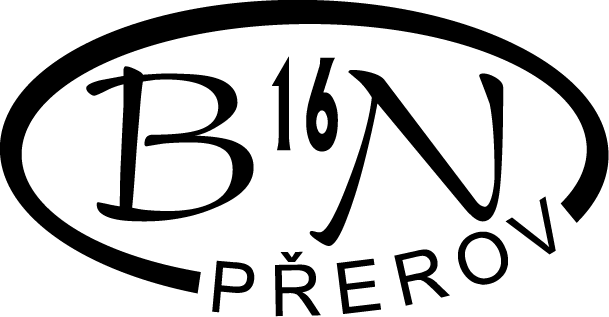 Základní škola Přerov, Boženy Němcové 16, tel. 581 297 921, zsbn@zsbn-prerov.czV Přerově 7.4. 2022ROZHODNUTÍ o přijetí žáků k základnímu vzdělávání od školního roku 2022/2023Ředitelka základní školy, jejíž činnost vykonává Základní škola Přerov, Boženy Němcové 16, jako věcně a místně příslušný správní orgán ve smyslu ustanovení § 46, § 165 odst. 2 písm. e) a § 183 odst. 2 zákona č. 561/2004 Sb., o předškolním, základním, středním, vyšším odborném a jiném vzdělávání (školský zákon), ve znění pozdějších předpisů, a v souladu se zákonem č. 500/2004 Sb., správní řád, ve znění pozdějších předpisů, rozhodla, ževyhovuje žádosti o přijetí do prvního ročníku základního vzdělávánív Základní škole Přerov, Boženy Němcové 16, od školního roku 2022/2023 u dětí s těmito evidenčními čísly:ZŠBN/0130/2022		ZŠBN/0142/2022		ZŠBN/0154/2022ZŠBN/0131/2022		ZŠBN/0143/2022		ZŠBN/0155/2022ZŠBN/0132/2022		ZŠBN/0144/2022		ZŠBN/0156/2022ZŠBN/0133/2022		ZŠBN/0145/2022		ZŠBN/0157/2022ZŠBN/0134/2022		ZŠBN/0146/2022		ZŠBN/0158/2022ZŠBN/0135/2022		ZŠBN/0147/2022		ZŠBN/0159/2022ZŠBN/0136/2022		ZŠBN/0148/2022		ZŠBN/0160/2022ZŠBN/0137/2022		ZŠBN/0149/2022		ZŠBN/0161/2022ZŠBN/0138/2022		ZŠBN/0150/2022		ZŠBN/0162/2022ZŠBN/0139/2022		ZŠBN/0151/2022		ZŠBN/0163/2022ZŠBN/0140/2022		ZŠBN/0152/2022		ZŠBN/0164/2022ZŠBN/0141/2022		ZŠBN/0153/2022		ZŠBN/0165/2022						Odůvodnění:Děti s těmito evidenčními čísly splnily kritéria pro přijetí k základnímu vzděláváníPoučení:Proti tomuto rozhodnutí je možné se odvolat ve lhůtě do 15 dnů od data převzetí tohoto rozhodnutí, a to prostřednictvím ředitelky Základní školy Přerov, Boženy Němcové 16, Mgr. Bc. Ilony Bočinské, ke krajskému úřadu Olomouckého kraje.Mgr. Bc. Ilona Bočinská, ředitelka školyDatum zveřejnění rozhodnutí 7.4. 2022 